Statewide Program of Study: Business Management; Business, Marketing and Finance Career Cluster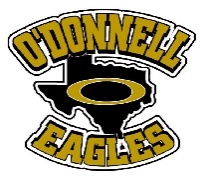 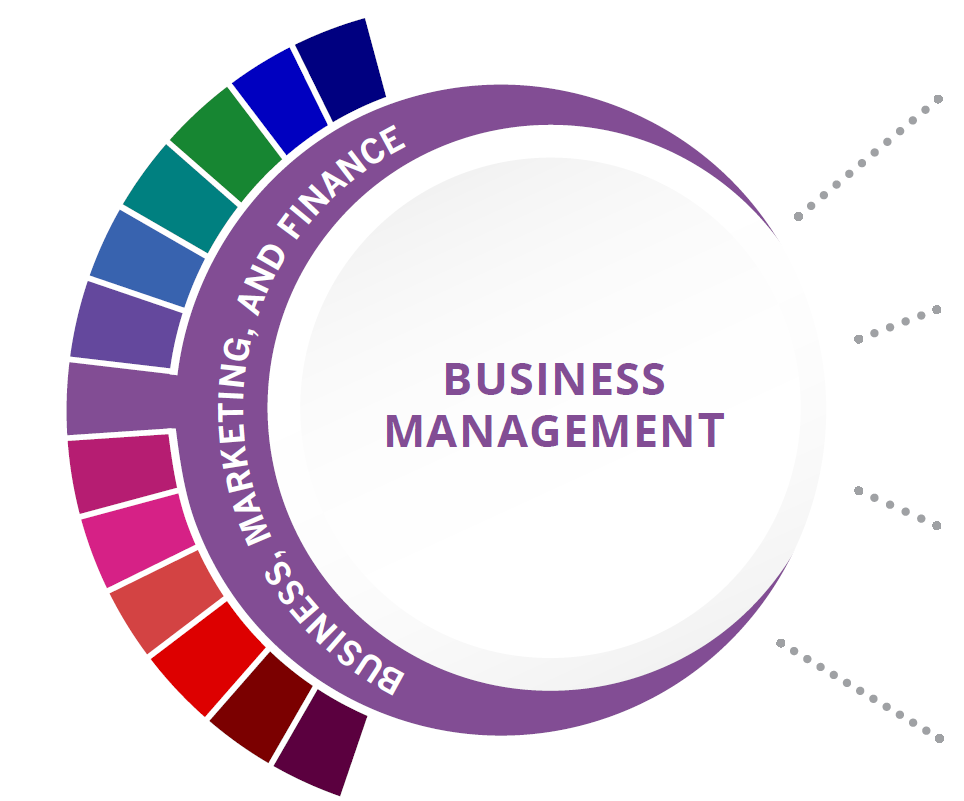  Additional industry-based certification information is available on the TEA CTE website. For more information on postsecondary options for this program of study, visit TXCTE.org.WORK BASED LEARNING AND EXPANDEDLEARNING OPPORTUNITIESThe Business Management program of study teaches CTE learners how to plan, direct, and coordinate the administrative services and operations of an organization. Through this program of study, students will learn the skills necessary to formulate policies, manage daily operations, and allocate the use of materials and human resources. This program of study will also introduce students to mathematical modeling tools and organizational evaluation methods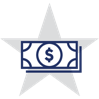 The Business, Marketing, and Finance Career Cluster focuses on careers in planning, organizing, directing, and evaluating business functions essential to efficient and productive business operations.Successful completion of the Business Management program of study will fulfill requirements of the Business and Industry Endorsement. Revised - July 2020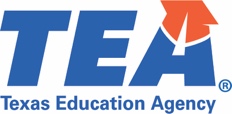 O'DONNELL HS COURSE INFORMATIONFOR ADDITIONAL INFORMATION ON THE BUSINESS, MARKETING, AND FINANCE CAREER CLUSTER, PLEASE CONTACT:
CTE@tea.texas.govhttps://tea.texas.gov/cteO'Donnell ISD offers career and technical education programs in Business & Industry, Education & Training, Animal Science, Business Management, and Accounting & Financial Services. Admission to these programs is based on student qualifications. It is the policy of O'Donnell ISD not to discriminate on the basis of race, color, national origin, sex or handicap in its vocational programs, services or activities as required by Title VI of the Civil Rights Act of 1964, as amended; Title IX of the Education Amendments of 1972; and Section 504 of the Rehabilitation Act of 1973, as amended. It is the policy of O'Donnell ISD not to discriminate on the basis of race, color, national origin, sex, handicap, or age in its employment practices as required by Title VI of the Civil Rights Act of 1964, as amended; Title IX of the Education Amendments of 1972; the Age Discrimination Act of 1975, as amended; and Section 504 of the Rehabilitation Act of 1973, as amended. O'Donnell ISD will take steps to assure that lack of English language skills will not be a barrier to admission and participation in all educational and vocational programs. For information about your rights or grievance procedures, contact the high school office.Level 1Principles of Business, Marketing, and FinanceBusiness Information Management ILevel 2Business Information Management IILevel 3None  Level 4Statistics and Business Decision MakingOccupationsMedian WageAnnual Openings% GrowthAdministrative Service Managers$96,1382,27721%Management Analysts$87,6514,70632%General and Operations Managers$107,64018,67920%Operations Research Analysts$78,0831,12838%Supervisors of Administrative Support Workers$57,61614,98220%HIGH SCHOOL/ INDUSTRY CERTIFICATIONCERTIFICATE/ LICENSE*ASSOCIATE’S DEGREEBACHELOR’S DEGREEMASTER’S/ DOCTORAL PROFESSIONAL DEGREEOHS: Microsoft Office Specialist or Expert- ExcelCertified Records ManagerBusiness AdministrationBusiness AdministrationBusiness AdministrationOHS: Microsoft Office Specialist or Expert - WordCertified Facility ManagerBusiness/CommerceBusiness/CommerceBusiness ManagementGoogle Cloud Certified Professional – G-SuiteCertified Commercial Contracts ManagerPublic AdministrationPublic AdministrationPublic AdministrationCertified Associate in Project ManagementTeradata 14 Basics/Certified Technical SpecialistBusiness ManagementManagement ScienceManagement ScienceExploration Activities:Work Based LearningActivities:Business Professional of America (BPA), Future Business Leaders of America (FBLA), and DECAInternship with local business or chamber of commerceCOURSENAMESERVICE IDPREREQUISITES (PREQ)COREQUISITES (CREQ)GradePrinciples of Business, Marketing, and Finance13011200 (1 credit)Course #: 7063None9-11Business Information Management I13011400 (1 credit)Course #: 7050None9-12Business Information Management II13011500 (1 credit)Course #: 7051PREQ: Business Information Management I10-12Statistics and Business Decision Making13016900 (1 credit)Course #: 7301PREQ: Algebra II11-12OHS Industry-Based Certification OpportunitiesOHS Value-Added Certification OpportunitiesPOS Industry-Based Certification: Microsoft Office Specialist or Expert-ExcelOffered in BIM IIMicrosoft Office Specialist-PowerPointOffered in BIM IIAdditional Industry-Based Certification not included in POS: Microsoft Office Specialist or Expert-WordOffered in BIM IIMicrosoft Office Specialist-AccessOffered in BIM II